          Membership Process for the Rotary Club of Walla Walla          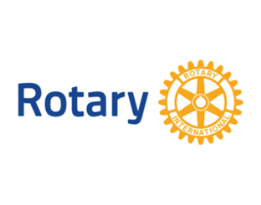 How to Become a Member of Rotary: Thank you for your interest in becoming a Rotarian.  Individuals must be sponsored and proposed for membership into a Rotary club.  If you’re interested in joining a local club, you may contact the club directly through the club secretary, membership chair, or any member.  A person being considered for membership is invited by a club member, who will act as a sponsor, to attend several club meetings to learn more about Rotary.  Membership is by invitation and application.  You may also go to Rotary.org to obtain more information. Rotary International staff will process your information and forward it to local Rotary club leaders.  Note:  Current or former Rotarians wishing to join also go through the application and Board approval process.  Prospective Members Must: Hold (or be retired from) a professional, business, vocational, or community leadership positionHave demonstrated a commitment to service through personal involvementBe able to meet the club’s membership responsibilities and participation standards Live or work within the vicinity of the club or surrounding areaResponsibilities of Membership:Members are expected to attend club meetings and participate in local service projects and fundraisers. They are responsible for paying a membership fee and annual dues.  Dues, which include meeting meal costs, are $222 a quarter.  There is a one-time membership fee of $35 and a club vest is an additional $35.  Members are encouraged to be active within the club, participate on committees, and assist in club leadership.  Membership Opportunities and Benefits:Connect to the community and other local professionalsWork with club members on humanitarian service projectsGain an understanding of community issues, organizations, and projectsImplement or develop leadership skillsNetwork with Rotarians from within our club and from different clubsInvolve family members in serviceBe a part of the world’s oldest and largest international service organizationMembership Process:A person being considered for membership is invited by a sponsor to attend with her/him a minimum of three club meetings.  If the candidate is interested in joining and appears to qualify for membership, the sponsor and candidate complete the membership application and submit it for initial review to the club secretary.  It is then reviewed by the club’s classification committee.  Rotary clubs use a classification system to establish and maintain a vibrant representation of the community’s professional, business, vocational, and leadership interests within the club.  The application is then forwarded to the Board of Directors for approval.  The candidate’s name is read to the club membership. If no objection is received, the sponsor and candidate will be notified that an induction date is to be scheduled.  Prior to the induction, a Rotary information meeting will be required attendance for the candidate.  At the induction into the club, the new member will be introduced by her/his sponsor.  The new member will also receive a formal welcome by the club President; a club information packet; a name badge; member vest; an email greeting from Rotary International; and instructions on how to access club information.  Each new member is encouraged to follow:Commitment — through attendance, involvement, & committee serviceCuriosity — about Rotary to learn, attend training, read, and exploreConviction — to find what is meaningful to you about RotaryContribution — of time, knowledge, talent, and financial supportCelebration — of fun fellowship and the satisfaction of serviceFor additional information, please contact the club membership chair or club secretary.